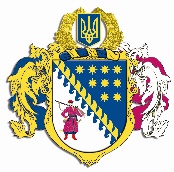 ДНІПРОПЕТРОВСЬКА ОБЛАСНА РАДАVIІ СКЛИКАННЯПостійна комісія обласної ради з питань базових галузей економіки, соціальної політики і праці. Дніпро, просп. О.Поля, 2П Р О Т О К О Л   № 24засідання постійної комісії ради“21” листопада 2017 року14.00 годинПрисутні члени комісії:Гугніна О.О., Янушкевич Т.В., Пучка А.Д.,Тимошенко В.В., Ковальова Л.П. Відсутні члени комісії: Юнак С.І. У роботі комісії взяли участь: Шебеко Т.І. - директор департаменту фінансів облдержадміністрації;Семенюк В.П. – заступник директора департаменту соціального захисту населення облдержадміністрації – начальник управління фінансового забезпечення та виконання соціальних програм;Ракша О.В. – начальник управління зовнішньоекономічної діяльності облдержадміністрації.Псарьов О.С. – в.о. директора депертаменту економічного розвитку облдержадміністрації;Дмитренко А.Ю. – головний спеціаліст управління паливно-енергетичного комплексу та енергозбереження облдержадміністрації;Лаврова І.В. – провідний консультант управління організаційної роботи  облдержадміністрації.Головувала: Гугніна О.О.Порядок денний засідання постійної комісії:1. „Про обласний бюджет на 2018 рік.”2. „Про внесення змін до рішення обласної ради від 21 жовтня                2015 року № 682-34/VI „Про Програму розвитку міжнародного співробітництва, євроінтеграційних процесів та формування позитивного іміджу Дніпропетровської області на 2016 – 2020 роки”.3. „Про внесення змін до рішення обласної ради від 05 грудня                   2014 року № 588-28/VI „Про Комплексну програму соціального захисту населення Дніпропетровської області на 2015 – 2019 роки”.4. Звіт про поточну діяльність комунальних закладів в сфері соціального захисту.5. Пропозиції щодо подальшого фінансування КЗ „Центр соціальної реабілітації дітей-інвалідів” ДОР.6. Про план роботи Дніпропетровської обласної ради VII скликання на 2018 рік.СЛУХАЛИ 1. Про обласний бюджет на 2018 рік.Інформація: Шебеко Т.І. – директора департаменту фінансів облдержадміністрації. Виступили: Тимошенко В.В., Гугніна О.О., Ковальова Л.П.ВИРІШИЛИ: 1. Інформацію Шебеко Т.І. – директора департаменту фінансів облдержадміністрації взяти до відома.2. Погодити проект рішення обласної ради „Про обласний бюджет на            2018 рік”.3. Рекомендувати сесії обласної ради розглянути проект рішення обласної ради „Про обласний бюджет на 2018 рік”.Результати голосування:за 			– 5проти		– 0утримались 	– 0усього 		– 5СЛУХАЛИ 2. „Про внесення змін до рішення обласної ради від                  21 жовтня 2015 року № 682-34/VI „Про Програму розвитку міжнародного співробітництва, євроінтеграційних процесів та формування позитивного іміджу Дніпропетровської області на 2016 – 2020 роки”Інформація: Ракши О.В. – начальника управління зовнішньоекономічної діяльності облдержадміністрації. Виступили: Тимошенко В.В., Гугніна О.О., Ковальова Л.П.ВИРІШИЛИ: 1. Інформацію Ракши О.В. – начальника управління зовнішньоекономічної діяльності облдержадміністрації взяти до відома.2. Погодити проект рішення обласної ради „Про внесення змін до рішення обласної ради від 21 жовтня 2015 року № 682-34/VI „Про Програму розвитку міжнародного співробітництва, євроінтеграційних процесів та формування позитивного іміджу Дніпропетровської області на 2016 – 2020 роки”.3. Рекомендувати сесії обласної ради розглянути проект рішення обласної ради „Про внесення змін до рішення обласної ради від 21 жовтня 2015 року              № 682-34/VI „Про Програму розвитку міжнародного співробітництва, євроінтеграційних процесів та формування позитивного іміджу Дніпропетровської області на 2016 – 2020 роки”.Результати голосування:за 			– 5проти		– 0утримались 	– 0усього 		– 5СЛУХАЛИ 3. „Про внесення змін до рішення обласної ради від                      05 грудня 2014 року № 588-28/VI „Про Комплексну програму соціального захисту населення Дніпропетровської області на  2015 – 2019 роки”.Інформація: Семенюка В.П. – заступника директора департаменту соціального захисту населення облдержадміністрації – начальника управління фінансового забезпечення та виконання соціальних програм. Виступили: Тимошенко В.В., Гугніна О.О., Ковальова Л.П. ВИРІШИЛИ: 1. Інформацію Семенюка В.П. – заступника директора департаменту соціального захисту населення облдержадміністрації – начальника управління фінансового забезпечення та виконання соціальних програм, взяти до відома.2. Погодити проект рішення обласної ради „Про внесення змін до  рішення обласної ради від 05 грудня 2014 року № 588-28/VI „Про Комплексну програму соціального захисту населення Дніпропетровської області на  2015 – 2019 роки” з урахуванням змін, внесених постійною комісією обласної ради з питань базових галузей економіки, соціальної політики і праці згідно з  Протоколом № 23 від 01.11.2017 р. 3. Рекомендувати сесії обласної ради розглянути проект рішення обласної ради „Про внесення змін до рішення обласної ради від 05 грудня 2014 року                № 588-28/VI „Про Комплексну програму соціального захисту населення Дніпропетровської області на 2015 – 2019 роки” (з урахуванням внесених змін комісією).Результати голосування:за 			– 5проти		– 0утримались 	– 0усього 		– 5СЛУХАЛИ 4. Звіт про поточну діяльність комунальних закладів в сфері соціального захисту.Інформація: Семенюка В.П. – заступника директора департаменту соціального захисту населення облдержадміністрації – начальника управління фінансового забезпечення та виконання соціальних програм. Виступили: Тимошенко В.В., Гугніна О.О., Ковальова Л.П.,                Янушкевич Т.В. ВИРІШИЛИ: 1. Інформацію Семенюка В.П. – заступника директора департаменту соціального захисту населення облдержадміністрації – начальника управління фінансового забезпечення та виконання соціальних програм взяти до відома.Результати голосування:за 			– 5проти		– 0утримались 	– 0усього 		– 5СЛУХАЛИ 5. Пропозиції щодо подальшого фінансування КЗ „Центр соціальної реабілітації дітей-інвалідів” ДОР.Інформація: Семенюка В.П. – заступника директора департаменту соціального захисту населення облдержадміністрації – начальника управління фінансового забезпечення та виконання соціальних програм. Виступили: Тимошенко В.В., Гугніна О.О., Ковальова Л.П. ВИРІШИЛИ: 1. Інформацію Семенюка В.П. – заступника директора департаменту соціального захисту населення облдержадміністрації – начальника управління фінансового забезпечення та виконання соціальних програм, взяти до відома.Результати голосування:за 			– 5проти		– 0утримались 	– 0усього 		– 5СЛУХАЛИ 6. „Про план роботи Дніпропетровської обласної ради VII скликання на 2018 рік”.Інформація: Гугніної О.О. – голови постійної комісії.Виступили: Ковальова Л.П., Янушкевич Т.В. ВИРІШИЛИ: 1. Інформацію голови постійної комісії Гугніної О.О. взяти до відома.2. Погодити проект рішення обласної ради „Про план роботи Дніпропетровської обласної ради VII скликання на 2018 рік”.3. Рекомендувати сесії обласної ради розглянути проект рішення обласної ради „Про план роботи Дніпропетровської обласної ради VII скликання на              2018 рік”.Результати голосування:за 			– 5проти		– 0утримались 	– 0усього 		– 5Голова комісії			                                           О.О. ГУГНІНАСекретар комісії                                                               А.Д. ПУЧКА